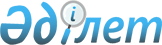 Об установлении публичного сервитутаПостановление акимата Каракиянского района Мангистауской области от 19 февраля 2024 года № 65
      В соответствии со статьями 17, 69 Земельного кодекса Республики Казахстан, акимат Каракиянского района ПОСТАНОВЛЯЕТ:
      1. Установить публичный сервитут товариществу с ограниченной ответственностью "Ak Su KMG" на земельный участок из запаса Каракиянского района общей площадью 80,2935 гектар "Для строительства волоконно-оптических линий связи (ВОЛС)" без изъятия у землепользователей сроком на 3 (три) года.
      2. Государственному учреждению "Каракиянский районный отдел земельных отношений, архитектуры и градостроительства" в установленном законодательством порядке обеспечить:
      1) направление настоящего постановления на официальное опубликование в Эталонном контрольном банке нормативных правовых актов Республики Казахстан;
      2) размещение настоящего постановления на интернет-ресурсе акимата Каракиянского района после его официального опубликования.
      3. Контроль за исполнением настоящего постановления возложить на курирующего заместителя акима района.
      4. Настоящее постановление вводится в действие после дня его первого официального опубликования.
					© 2012. РГП на ПХВ «Институт законодательства и правовой информации Республики Казахстан» Министерства юстиции Республики Казахстан
				С.Торетаев